Exemple d’organisation en groupes de besoinLes différents supports ( album, journal, recettes …)Principe syllabiqueLettres dans les 3 alphabets (maj imprim, minus impr , cursive)Entrainement à l’écriture cursiveMétaphonologie : rimes, syllabes …Ateliers d’écriture : dictée à l’adulteEx cp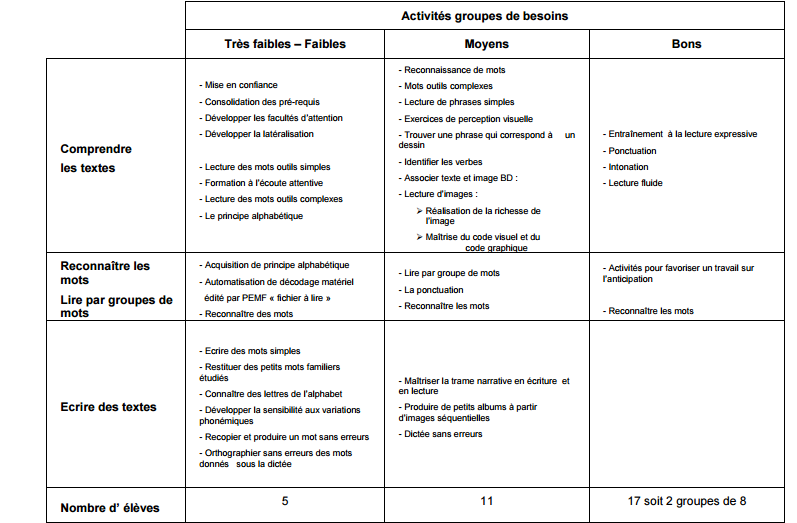 CE1Très faibles lecteursTrès faibles lecteursFaibles lecteursFaibles lecteursMoyens lecteursBons lecteurs52 élèvesA1A2B1B2CDNbre66661315EncadrantsEnseignant CE1Enseignant CE1Enseignant remplaçantEnseignant d’une autre écoleDirecteur + parentASEM+ parentLecture compréhension20 MinutesAcculturation : lecture dans chaque groupe par l’enseignant d’albums choisis en commun – Recherche à l’oral d’informations explicitesAcculturation : lecture dans chaque groupe par l’enseignant d’albums choisis en commun – Recherche à l’oral d’informations explicitesAcculturation : lecture dans chaque groupe par l’enseignant d’albums choisis en commun – Recherche à l’oral d’informations explicitesAcculturation : lecture dans chaque groupe par l’enseignant d’albums choisis en commun – Recherche à l’oral d’informations explicitesAtelier de questionnement de textes Recherche d’informations explicites voire implicites (lecture du maître)Atelier de questionnement de textes Recherche d’informations implicites avec l’enseignant et en autonomieIdentification des mots35 MinutesConstruire le principe syllabique Conforter la conscience phonologiqueEtre capable de fusionner syllabes en mots et phonèmes en syllabes (fréquentes)Prendre appui sur des mots familiers pour travailler la correspondance graphèmes /phonèmes (simples)Etudier les différentes graphies des phonèmes Etudier des phonèmes complexesAutomatiser l’identification des mots (voies indirecte et directe) Lecture par groupes de motsConforter la combinatoire, déchiffrer un mot que l’on ne connaît pas. Lecture expressiveProduction d’écrits35 MinutesQuatre ateliers de négociation graphique : écriture collective d’un mot vers une écriture individuelleQuatre ateliers de négociation graphique : écriture collective d’un mot vers une écriture individuelleDeux ateliers de négociation graphique : écriture collective d’une phrase simple vers la dictée sans erreurDeux ateliers de négociation graphique : écriture collective d’une phrase simple vers la dictée sans erreurDes écrits courts. Vers une écriture autonome.Projet d’écriture individuelle sur les trois semaines (utilisation de l’outil informatique)